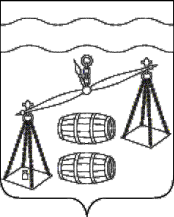 муниципальный район "Сухиничский район" Калужская областьрайонная дума                                           Р Е Ш Е Н И Еот   26.02.2021                                                                  №  _80О внесении изменений в  прогнозный  план(программу) приватизации муниципальногоимущества МР "Сухиничский район" на 2021 годРассмотрев ходатайство администрации  муниципального района "Сухиничский район"  о внесении изменений в прогнозный план (программу) приватизации муниципального имущества на 2021 год, руководствуясь Уставом муниципального района "Сухиничский район" Районная Дума муниципального района "Сухиничский район", РЕШИЛА:1. Внести изменение в прогнозный план (программу) приватизации муниципального имущества МР "Сухиничский район" на 2020 год, утвержденный  решением Районной Думы  от 25.11.2020 №44 "Об утверждении прогнозного плана (программы) приватизации муниципального имущества МР "Сухиничский район" на 2021 год" включив в него: - транспортное средство ЗИЛ-130АЦ4063Б цистерна пожарный, идентификационный номер (VIN) отсутствует, год изготовления – 1984, модель, № двигателя 069988, шасси (рама) 2203105, цвет кузова (кабины) красный, способ  приватизации: аукцион, ожидаемый доход 140000 (с учетом НДС) руб., срок приватизации: в течение года,- транспортное средство  ГАЗ 32213 автобус прочее, идентификационный номер (VIN) Х9632213060473797, год изготовления 2006, модель, № двигателя 405220  63065944, кузов (кабина, прицеп)32210060248286, цвет кузова (кабины, прицепа) балтика, способ  приватизации: аукцион, ожидаемый доход 160000 руб., срок приватизации: в течение года.2. Настоящее решение вступает в силу после его официального опубликования в районной газете "Организатор" и подлежит размещению в течение 15 дней со дня утверждения на официальном сайте в сети "Интернет".Глава муниципального района"Сухиничский  район"                                                                            Н.А. Егоров